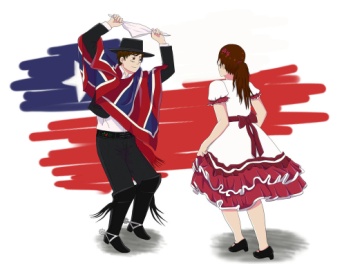 ESTIMADOS PADRES:Junto con saludarles damos inicio al mes del CUMPLEAÑOS DE CHILE, esperamos contar con ustedes en todas las actividades preparadas.SE ADJUNTAN 6 ACTIVIDADES (EN ARCHIVO) DE LAS CUALES SE NECESITAN EVIDENCIAS.*LUNES 31 de AGOSTO 2020 LIBRO TRAZOS Y LETRAS: PAGINAS 42 ,56 y 57ACTIVIDAD POR ZOOM A LAS 20 HRS se enviara invitación y trabajaremos en el libro trazos y letras*MARTES 01 DE SEPTIEMBRE 2020: LIBRO LOGICA Y NUMEROS PAGINAS: 52,53,54,55( trabajo de atributos CAPACIDAD, COLOR ,FORMA Y LONGITUD)* Miércoles 02 DE SEPTIEMBRE 2020: libro  TRAZOS Y LETRAS PAGINAS: 101,102,103 (GRAFICAR CONSONANTE m)CLASE DE EDUCACION FISICA  POR ZOOM A LAS 20 HRS.                            ( MATERIALES: 1 PAÑUELO Y UN PALO DE ESCOBA)*JUEVES 3 DE SEPTIEMBRE 2020: LIBRO LOGICA Y NUMEROS PAGINAS: 121-122 (NUMERO 11)*VIERNES 04 DE SEPTIEMBRE 2020: LIBRO TRAZOS Y LETRAS PAGINAS: 104-107 (RECONOCER SILABA INICIAL).*LUNES 7 DE SEPTIEMBRE: LIBRO LOGICA Y NUMEROS PAGINAS: 81-82-83 (FIGURAS Y CUERPOS GEOMETRICOS)ACTIVIDAD POR ZOOM A LAS 20 HRS se enviara invitación *MARTES 8 DE SEPTIEMBRE 2020: LIBRO TRAZOS Y LETRAS. PAGINAS: 58-59-94-95 (CANTIDAD DE SILABAS E IDENTIFICAR VOCALES)*MIERCOLES 9 DE SEPTIEMBRE 2020: LIBRO MINEDUC PAGINA 54 Y 55.-CLASE DE INGLES POR ZOOM 20 HORAS*JUEVES 10 DE SEPTIEMBRE 2020: LIBRO TRAZOS Y LETRAS PAGINAS 108-109-110 (ESCRIBIR SILABA INICIAL).*VIERNES 11 DE SEPTIEMBRE: LIBRO LOGICA Y NUMEROS PAGINAS 84 Y 85.Recuerden enviar evidencias semanalmente y organizarse Uds. Con los tiempos de realización de actividades.SaludosMISS CAROLA-MISS HILDA    TALAGANTE, 31 DE AGOSTO 2020                    